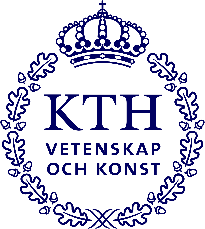 BESLUTDatum för beslut:Diarienummer:Beslut om att ställa in kurstillfälle för kursen  BeslutetDetta beslut har undertecknats elektroniskt.Läs och radera sedan denna text: Skolchef eller den som skolchef har delegerat vidare till enligt skolans delegationsordning, fattar beslut om att ställa in kurstillfälle efter att kurstillfället godkänts i Kopps. Skolchef beslutar eller På delegation från skolchef beslutar NNN, titel, om att kursen   med anmälningskod  inte ska ges under läsperiod 1/2/3/4 HT/VT 20ÅÅ. ÄrendetKursen   var planerad att ges under läsperiod 1/2/3/4 HT/VT 20ÅÅ. På grund av  har  begärt att kurstillfället ställs in.Inför beslut har ärendet beretts med . Läs och radera sedan denna text: Specificera särskilt hur ärendet har beretts med studenterna, på sektionsnivå eller på central THS-nivå.Detta beslut har fattats av skolchef  efter föredragning av . Närvarande vid beslutet var . Kungl. Tekniska högskolan, skolchefSändlistaFör åtgärd: Kursgivande enhetinfo@kth.se[Ange mottagare, en på varje rad eller efter varandra.]Kopia till: [Ange mottagare, en på varje rad eller efter varandra.]Expeditionsdatum: 